VYŘIZUJE: xxxxxxxxxxxxxxxxxx TEL: xxxxxxxxxxxxxxxxxxxxxxxxSEMILEAS, a.s. Husova 4513 01 SemilyFAX:E-MAIL: xxxxxxxxxxxxxxxxxxxxxxxDATUM: 30.8.2019Vážený obchodní partnere,objednávám u vás zboží na základě cenové nabídky č. N0022*/19 z 28.8.2019. Ktéto nabídce prosím připočítat 4950,- za 3 balení á 20 ks proužků do CRP. Celková cena tedy bude ve výši 140 360,24,- Kč. Prosím o platbu fakturou a potvrzení akceptace objednávky.Děkuji a s pozdravemxxxxxxxxxxxxxxxxxxxxxxNáš svět p.o.Pržno 239739 11 PržnoSEMILEAS, a.s.Bankovní spojení: xxxxxxxxxxxxxxxč.ú.: xxxxxxxxxxxxxxxxxxxxxxxxxxxTel.: 558 605 600Fax: 558 605 601E-mail: info@centrumprzno.cz www.centrumprzno.cz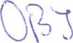 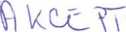 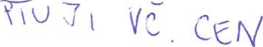 nassvet ambulancexxxxxxxxxxxxxxxxxxxxxxxxx28. srpna 2019 13:06 nassvet_ambulance; 'Semileas1 cenová nabídka Semileas,a.s, 28.08.2019 NABN002219.pdfPříznak pro zpracování: ZpracovatStav příznaku:	Opatřeno příznakemDobrý den.V příloze Vám zasílám cenovou nabídku na zdravotnický materiál,K této nabídce prosím připočítat 1650,- za 1 balení á 20 ks proužků do CRP.S přátelským pozdravemxxxxxxxxxxxxxxxxxxxxxxxSEMILEAS, a.s.Bořkovská 15, 513 01 Semily Tel.:-1-420 481 624 094 Mob.: +420 603 827 922 Datová schránka ID; xepf8xd www.semileas,cz[Strana]NABÍDKA č. N0022*/19NABÍDKA č. N0022*/19Strana 2SEMI LEAS, a.s.DodavatelSEMILEAS, a.s,Husova 4513 01	SemilyIČO: 2593 004 4	DIČ: CZ25930044Zápis v Obchodním rejstříku u Krajského soudu v Hradci Králové, oddíl 0, é. vložky 1998.DodavatelSEMILEAS, a.s,Husova 4513 01	SemilyIČO: 2593 004 4	DIČ: CZ25930044Zápis v Obchodním rejstříku u Krajského soudu v Hradci Králové, oddíl 0, é. vložky 1998.Odběratel	002258Náš Svět, příspěvková organizace;Pržno 239739 11	PržnoIČO: 00847046	DIČ:Odběratel	002258Náš Svět, příspěvková organizace;Pržno 239739 11	PržnoIČO: 00847046	DIČ:Odběratel	002258Náš Svět, příspěvková organizace;Pržno 239739 11	PržnoIČO: 00847046	DIČ:Příjemce	002258Náš Svět, příspěvková organizace;Pržno 239739 11	PržnoOdběratel	002258Náš Svět, příspěvková organizace;Pržno 239739 11	PržnoIČO: 00847046	DIČ:Odběratel	002258Náš Svět, příspěvková organizace;Pržno 239739 11	PržnoIČO: 00847046	DIČ:Odběratel	002258Náš Svět, příspěvková organizace;Pržno 239739 11	PržnoIČO: 00847046	DIČ:Příjemce	002258Náš Svět, příspěvková organizace;Pržno 239739 11	PržnoDatum vytvoření:	28,08,2019Předpokládaný datum splněni:Doprava:Datum vytvoření:	28,08,2019Předpokládaný datum splněni:Doprava:Datum vytvoření:	28,08,2019Předpokládaný datum splněni:Doprava:Kód	Popis	Skupina	Množství MJ Cena/MJ bez DPH %DPH Cena/MJ s DPHKód VZP	Šarže	Sleva v %	Sleva v Kč Celkem bez DPH	Celkem s DPHKód	Popis	Skupina	Množství MJ Cena/MJ bez DPH %DPH Cena/MJ s DPHKód VZP	Šarže	Sleva v %	Sleva v Kč Celkem bez DPH	Celkem s DPHKód	Popis	Skupina	Množství MJ Cena/MJ bez DPH %DPH Cena/MJ s DPHKód VZP	Šarže	Sleva v %	Sleva v Kč Celkem bez DPH	Celkem s DPHKód	Popis	Skupina	Množství MJ Cena/MJ bez DPH %DPH Cena/MJ s DPHKód VZP	Šarže	Sleva v %	Sleva v Kč Celkem bez DPH	Celkem s DPH9011/S/bal/200	Rukáv, vyš,"S",Vinyl,á200ks,nest,bezpr,jednor. 076-001	10,000 bal	99,00 21,0	119,7910,0	110,00	990,00	1.197,909011/S/bal/200	Rukáv, vyš,"S",Vinyl,á200ks,nest,bezpr,jednor. 076-001	10,000 bal	99,00 21,0	119,7910,0	110,00	990,00	1.197,909011/S/bal/200	Rukáv, vyš,"S",Vinyl,á200ks,nest,bezpr,jednor. 076-001	10,000 bal	99,00 21,0	119,7910,0	110,00	990,00	1.197,909011/S/bal/200	Rukáv, vyš,"S",Vinyl,á200ks,nest,bezpr,jednor. 076-001	10,000 bal	99,00 21,0	119,7910,0	110,00	990,00	1.197,909011 /M/bal/200	Rukáv, vyš, "M", Vinyl, á200ks, nést, bezpr,jednor 076-001	60,000 bal	99,00 21,0	119,7910,0	660,00	5.940,00	7.187,409011 /M/bal/200	Rukáv, vyš, "M", Vinyl, á200ks, nést, bezpr,jednor 076-001	60,000 bal	99,00 21,0	119,7910,0	660,00	5.940,00	7.187,409011 /M/bal/200	Rukáv, vyš, "M", Vinyl, á200ks, nést, bezpr,jednor 076-001	60,000 bal	99,00 21,0	119,7910,0	660,00	5.940,00	7.187,409011 /M/bal/200	Rukáv, vyš, "M", Vinyl, á200ks, nést, bezpr,jednor 076-001	60,000 bal	99,00 21,0	119,7910,0	660,00	5.940,00	7.187,409016/M/bal	PE Rukáv."M",á100ks,	076-001	100,000 bal	12,37	21,0	14.9710,0	137,5D	1.237,50	1.497,379016/M/bal	PE Rukáv."M",á100ks,	076-001	100,000 bal	12,37	21,0	14.9710,0	137,5D	1.237,50	1.497,379016/M/bal	PE Rukáv."M",á100ks,	076-001	100,000 bal	12,37	21,0	14.9710,0	137,5D	1.237,50	1.497,379016/M/bal	PE Rukáv."M",á100ks,	076-001	100,000 bal	12,37	21,0	14.9710,0	137,5D	1.237,50	1.497,371320100247	Kompresy, 10cmx20cm,gáza,á100kslnestl17nr 010-004	60,000 bal	123,68	15,0	142,2310,0	824,55	7.420,95	8,534,091320100247	Kompresy, 10cmx20cm,gáza,á100kslnestl17nr 010-004	60,000 bal	123,68	15,0	142,2310,0	824,55	7.420,95	8,534,091320100247	Kompresy, 10cmx20cm,gáza,á100kslnestl17nr 010-004	60,000 bal	123,68	15,0	142,2310,0	824,55	7.420,95	8,534,091320100247	Kompresy, 10cmx20cm,gáza,á100kslnestl17nr 010-004	60,000 bal	123,68	15,0	142,2310,0	824,55	7.420,95	8,534,091320100237	Kompresy, 10cmx10cm,gáza,á100ks,nesl, 17n, 010-004	60,000 bal	49,69	15,0	57,140013149	10,0	331,27	2,981,47	3.428,691320100237	Kompresy, 10cmx10cm,gáza,á100ks,nesl, 17n, 010-004	60,000 bal	49,69	15,0	57,140013149	10,0	331,27	2,981,47	3.428,691320100237	Kompresy, 10cmx10cm,gáza,á100ks,nesl, 17n, 010-004	60,000 bal	49,69	15,0	57,140013149	10,0	331,27	2,981,47	3.428,691320100237	Kompresy, 10cmx10cm,gáza,á100ks,nesl, 17n, 010-004	60,000 bal	49,69	15,0	57,140013149	10,0	331,27	2,981,47	3.428,691320100227	Kompresy,7.5cmx7.5cm,gázalá100kslnest,17n 010-004	60,000 bal	44,02	15,0	50,620013148	10,0	293,47	2.641,3D	3.037,491320100227	Kompresy,7.5cmx7.5cm,gázalá100kslnest,17n 010-004	60,000 bal	44,02	15,0	50,620013148	10,0	293,47	2.641,3D	3.037,491320100227	Kompresy,7.5cmx7.5cm,gázalá100kslnest,17n 010-004	60,000 bal	44,02	15,0	50,620013148	10,0	293,47	2.641,3D	3.037,491320100227	Kompresy,7.5cmx7.5cm,gázalá100kslnest,17n 010-004	60,000 bal	44,02	15,0	50,620013148	10,0	293,47	2.641,3D	3.037,491320100217	Kompresy, 5cmx5cm. gáza,á100ks. nést. 17 n, 8 v 010-004	5,000 ba!	21,93 15,0	25,220013147	10,0	12,18	109,68	126.141320100217	Kompresy, 5cmx5cm. gáza,á100ks. nést. 17 n, 8 v 010-004	5,000 ba!	21,93 15,0	25,220013147	10,0	12,18	109,68	126.141320100217	Kompresy, 5cmx5cm. gáza,á100ks. nést. 17 n, 8 v 010-004	5,000 ba!	21,93 15,0	25,220013147	10,0	12,18	109,68	126.141320100217	Kompresy, 5cmx5cm. gáza,á100ks. nést. 17 n, 8 v 010-004	5,000 ba!	21,93 15,0	25,220013147	10,0	12,18	109,68	126.14303143	Obin.e!asl,fix.,Pehacrepp,10cmx4m,á20ks	018-020	80,000 bal	137,07	15,0	157,6310,0	1,218,40	10,965,60	12.610,44303143	Obin.e!asl,fix.,Pehacrepp,10cmx4m,á20ks	018-020	80,000 bal	137,07	15,0	157,6310,0	1,218,40	10,965,60	12.610,44303143	Obin.e!asl,fix.,Pehacrepp,10cmx4m,á20ks	018-020	80,000 bal	137,07	15,0	157,6310,0	1,218,40	10,965,60	12.610,44303143	Obin.e!asl,fix.,Pehacrepp,10cmx4m,á20ks	018-020	80,000 bal	137,07	15,0	157,6310,0	1,218,40	10,965,60	12.610,44303142	Obin,elast,fix.,Peha crepp,8cmx4m,á20ks	018-020	60,000 bal	124,90	15,0	143,640080240	10,0	832,72	7,494,52	8.618,70303142	Obin,elast,fix.,Peha crepp,8cmx4m,á20ks	018-020	60,000 bal	124,90	15,0	143,640080240	10,0	832,72	7,494,52	8.618,70303142	Obin,elast,fix.,Peha crepp,8cmx4m,á20ks	018-020	60,000 bal	124,90	15,0	143,640080240	10,0	832,72	7,494,52	8.618,70303142	Obin,elast,fix.,Peha crepp,8cmx4m,á20ks	018-020	60,000 bal	124,90	15,0	143,640080240	10,0	832,72	7,494,52	8.618,70303141	Obin.elasi,fix.,Peiiacrepp,6caix4m,á20ks	018-020	20,000 ba!	112,73	15,0	129,6400B0239	10,0	250,52	2.254,72	2.592,93303141	Obin.elasi,fix.,Peiiacrepp,6caix4m,á20ks	018-020	20,000 ba!	112,73	15,0	129,6400B0239	10,0	250,52	2.254,72	2.592,93303141	Obin.elasi,fix.,Peiiacrepp,6caix4m,á20ks	018-020	20,000 ba!	112,73	15,0	129,6400B0239	10,0	250,52	2.254,72	2.592,93303141	Obin.elasi,fix.,Peiiacrepp,6caix4m,á20ks	018-020	20,000 ba!	112,73	15,0	129,6400B0239	10,0	250,52	2.254,72	2.592,93931063	Obin.elast,12cmx5m,á1ks,IDEALTEX.	018-020	70,000 ks	27,49	15,0	31,6110,0	213,65	1,924,65	2.213,34931063	Obin.elast,12cmx5m,á1ks,IDEALTEX.	018-020	70,000 ks	27,49	15,0	31,6110,0	213,65	1,924,65	2.213,34931063	Obin.elast,12cmx5m,á1ks,IDEALTEX.	018-020	70,000 ks	27,49	15,0	31,6110,0	213,65	1,924,65	2.213,34931063	Obin.elast,12cmx5m,á1ks,IDEALTEX.	018-020	70,000 ks	27,49	15,0	31,6110,0	213,65	1,924,65	2.213,34967936	Vat.tyčinky,dřev.,vaLhl.,nesL,15cm,á100k5	018-041	30,000 bal	56,66	15,0	65,1610,0	188,88	1,699,98	1.954,98967936	Vat.tyčinky,dřev.,vaLhl.,nesL,15cm,á100k5	018-041	30,000 bal	56,66	15,0	65,1610,0	188,88	1,699,98	1.954,98967936	Vat.tyčinky,dřev.,vaLhl.,nesL,15cm,á100k5	018-041	30,000 bal	56,66	15,0	65,1610,0	188,88	1,699,98	1.954,98967936	Vat.tyčinky,dřev.,vaLhl.,nesL,15cm,á100k5	018-041	30,000 bal	56,66	15,0	65,1610,0	188,88	1,699,98	1.954,98716751	Lékařs.lopatka,dřevěná,á200ks	007-001	10,000 bal	46,46	21,0	56,2110,0	51,62	464,62	562,19716751	Lékařs.lopatka,dřevěná,á200ks	007-001	10,000 bal	46,46	21,0	56,2110,0	51,62	464,62	562,19716751	Lékařs.lopatka,dřevěná,á200ks	007-001	10,000 bal	46,46	21,0	56,2110,0	51,62	464,62	562,19716751	Lékařs.lopatka,dřevěná,á200ks	007-001	10,000 bal	46,46	21,0	56,2110,0	51,62	464,62	562,19CI-1'121005	Stříkačka Luer2-dlíná 5ml á 100ks	011-SD2	5,000 bal	65,25 21,0	78,9510,0	36,25	326,25	394,76CI-1'121005	Stříkačka Luer2-dlíná 5ml á 100ks	011-SD2	5,000 bal	65,25 21,0	78,9510,0	36,25	326,25	394,76CI-1'121005	Stříkačka Luer2-dlíná 5ml á 100ks	011-SD2	5,000 bal	65,25 21,0	78,9510,0	36,25	326,25	394,76CI-1'121005	Stříkačka Luer2-dlíná 5ml á 100ks	011-SD2	5,000 bal	65,25 21,0	78,9510,0	36,25	326,25	394,76CH121002	Stříkačka Luer 2-d II ná 2m! álOOks	011-S02	2,000 bal	45,00 21,0	54,4510,0	10,00	90,00	108,90CH121002	Stříkačka Luer 2-d II ná 2m! álOOks	011-S02	2,000 bal	45,00 21,0	54,4510,0	10,00	90,00	108,90CH121002	Stříkačka Luer 2-d II ná 2m! álOOks	011-S02	2,000 bal	45,00 21,0	54,4510,0	10,00	90,00	108,90CH121002	Stříkačka Luer 2-d II ná 2m! álOOks	011-S02	2,000 bal	45,00 21,0	54,4510,0	10,00	90,00	108,90731448	l nj.jehla, 0.4 0x20 rá1O0ks,šedá .Steric.	007-001	2,000 bal	62,89 21,0	76,1010,0	13,97	125,79	152,21731448	l nj.jehla, 0.4 0x20 rá1O0ks,šedá .Steric.	007-001	2,000 bal	62,89 21,0	76,1010,0	13,97	125,79	152,21731448	l nj.jehla, 0.4 0x20 rá1O0ks,šedá .Steric.	007-001	2,000 bal	62,89 21,0	76,1010,0	13,97	125,79	152,21731448	l nj.jehla, 0.4 0x20 rá1O0ks,šedá .Steric.	007-001	2,000 bal	62,89 21,0	76,1010,0	13,97	125,79	152,21CH207040	JEHLA INJ. 0,7x40mm černá álOOks	011-S02	2,000 bal	38,00	21,0	43,5610,0	8,00	72,00	87,12CH207040	JEHLA INJ. 0,7x40mm černá álOOks	011-S02	2,000 bal	38,00	21,0	43,5610,0	8,00	72,00	87,12CH207040	JEHLA INJ. 0,7x40mm černá álOOks	011-S02	2,000 bal	38,00	21,0	43,5610,0	8,00	72,00	87,12CH207040	JEHLA INJ. 0,7x40mm černá álOOks	011-S02	2,000 bal	38,00	21,0	43,5610,0	8,00	72,00	87,12CH209040	lnjjeh!a,Q.9x40mm,álOOks,žlutá,jednor.	011-S01	4,000 bal	36,00 21,0	43,5610,0	16,00	144,00	174,24CH209040	lnjjeh!a,Q.9x40mm,álOOks,žlutá,jednor.	011-S01	4,000 bal	36,00 21,0	43,5610,0	16,00	144,00	174,24CH209040	lnjjeh!a,Q.9x40mm,álOOks,žlutá,jednor.	011-S01	4,000 bal	36,00 21,0	43,5610,0	16,00	144,00	174,24CH209040	lnjjeh!a,Q.9x40mm,álOOks,žlutá,jednor.	011-S01	4,000 bal	36,00 21,0	43,5610,0	16,00	144,00	174,24999581	Pagavit,ba!.á25x3ks	018-041	40,000 bal	322,14	15,0	370,4610,0	1.431,75	12.885,75	14,818,61999581	Pagavit,ba!.á25x3ks	018-041	40,000 bal	322,14	15,0	370,4610,0	1.431,75	12.885,75	14,818,61999581	Pagavit,ba!.á25x3ks	018-041	40,000 bal	322,14	15,0	370,4610,0	1.431,75	12.885,75	14,818,61999581	Pagavit,ba!.á25x3ks	018-041	40,000 bal	322,14	15,0	370,4610,0	1.431,75	12.885,75	14,818,61992537	Foliodress Mask Loop, á50ks	018-001	10,000 bal	84.09	21.0	1D1,7510,0	93,43	840,93	1.017,53992537	Foliodress Mask Loop, á50ks	018-001	10,000 bal	84.09	21.0	1D1,7510,0	93,43	840,93	1.017,53992537	Foliodress Mask Loop, á50ks	018-001	10,000 bal	84.09	21.0	1D1,7510,0	93,43	840,93	1.017,53992537	Foliodress Mask Loop, á50ks	018-001	10,000 bal	84.09	21.0	1D1,7510,0	93,43	840,93	1.017,53716341	Tampon z gázy stáčený 12x12,ó100ks Dione 007-001	15,000 bal	39,79	15,0	45,7510,0	66,31	596,86	686,39716341	Tampon z gázy stáčený 12x12,ó100ks Dione 007-001	15,000 bal	39,79	15,0	45,7510,0	66,31	596,86	686,39716341	Tampon z gázy stáčený 12x12,ó100ks Dione 007-001	15,000 bal	39,79	15,0	45,7510,0	66,31	596,86	686,39716341	Tampon z gázy stáčený 12x12,ó100ks Dione 007-001	15,000 bal	39,79	15,0	45,7510,0	66,31	596,86	686,39714043	Tamp.stáč.z gázyr15mmx15min,álOOks	007-001	25,000 bal	79,43	15,0	91,3510.0	220,65	1.985,90	2.283,79714043	Tamp.stáč.z gázyr15mmx15min,álOOks	007-001	25,000 bal	79,43	15,0	91,3510.0	220,65	1.985,90	2.283,79714043	Tamp.stáč.z gázyr15mmx15min,álOOks	007-001	25,000 bal	79,43	15,0	91,3510.0	220,65	1.985,90	2.283,79714043	Tamp.stáč.z gázyr15mmx15min,álOOks	007-001	25,000 bal	79,43	15,0	91,3510.0	220,65	1.985,90	2.283,7917084	CURAPLAST	015-002	6,000 bal	31,50	15,0	36,2210,0	21,00	189,00	217,3517084	CURAPLAST	015-002	6,000 bal	31,50	15,0	36,2210,0	21,00	189,00	217,3517084	CURAPLAST	015-002	6,000 bal	31,50	15,0	36,2210,0	21,00	189,00	217,3517084	CURAPLAST	015-002	6,000 bal	31,50	15,0	36,2210,0	21,00	189,00	217,35900421	Náplast fix.,Ornnifilm,1.25emx9.2rn,á1ks	018-020	20,000 ks	30,40	15,0	34,9710,0	67,57	608,17	699,40900421	Náplast fix.,Ornnifilm,1.25emx9.2rn,á1ks	018-020	20,000 ks	30,40	15,0	34,9710,0	67,57	608,17	699,40900421	Náplast fix.,Ornnifilm,1.25emx9.2rn,á1ks	018-020	20,000 ks	30,40	15,0	34,9710,0	67,57	608,17	699,40900421	Náplast fix.,Ornnifilm,1.25emx9.2rn,á1ks	018-020	20,000 ks	30,40	15,0	34,9710,0	67,57	608,17	699,40KódPopisKód VZP	ŠaržeSkupinaSleva v %Množství MJSleva v KčCena/MJ bez DPH %DPHCelkem bez DPHCena/MJ bez DPH %DPHCelkem bez DPHCena/MJ s DPHCelkem s DPH900422Náplast fix.,Omnifilm,2,6cmx9.2nn.á1 ks018-02010,060,000 ks263,1039,462.367,9015,045,382.723,08900437Nápl,.Omnipor-int VK Pilaster,2,5cmx5m,á Iks, 018-020 80168Nápl,.Omnipor-int VK Pilaster,2,5cmx5m,á Iks, 018-020 8016810,020,000 ks53,2023,94478,8015,027,53550,62900649Náplast fix.,Omnifix E.,5cmx10m,á1ks018-02010,030,000 ks118,1235,431.063,1215,040,751.222,59900650Náplast fix,,Omnifix elast.,10cmx10m,á1ks018-02010,050.000 ks345.0062,103.105,0015,071,413.570,75900870Náplast na rány,Cosmopor E, 7,2x5cm,á50ks	018-01080312Náplast na rány,Cosmopor E, 7,2x5cm,á50ks	018-0108031210,030,000 bal815,06244,517.335,5615.0281,198.435,89900871Náplast na rány, Cos mopor E steril,, 19x6cm018-01010,080.000 bal 2.173,50244,5119,561,5015,0281,1922.495,72900873Náplast na rány.Cosmopor E steril.,10x8cm018-01010,020,000 bal543,37244,514,890,3715,0281,195.623,931230206310CELLIN 4x5cm, 8vr. á2x500ks010-00910,05,000 bal22,6740,81204,0721,049,38246,93CH70D050MEDICAL ROLL 50cm, papír na vyšetř. lůžka 011-S03MEDICAL ROLL 50cm, papír na vyšetř. lůžka 011-S0310,020,000 rot145,0065,251.305,0021,078,951.579,05MA1450PVýplactiová stříkačka 60ml-katétr.040-40710,020,000 ks18,008,10 162,OD21,09,80196,02712314Vý plach, stři kač., J anette, 15 Oml007-00110,0100,000 ks815,2573,377.337,2521,088,788.878,07040-765-0003WIPEPOD - desinfekční utěrky 500ks040-76510,05,000 ks 345,04621,073.105,3721,0751,493.757,49757617Nexcare ColdHot Spray 150ml Galmed007-00110,020,000 ks157,8771.041.420,8715,081,701.634,00038-001-0123Pinzeta anat.rov.JOcm, Celimed038-00110,010,000 ks27,0024,30243,0021,029,40294,03Součet množství:Součet množství:1.226,000Součet bez DPH:Součet s DPH:Součet bez DPH:Součet s DPH:116.569,54135.410,24Dne;28.08.2019Vystavil:Telefon:E-mail:xxxxxxxxxx,xxxxxxxxxxxx xxxxxxxxxxxxxxxxxxxxxxxxxx,xxxxxxxxxxxx xxxxxxxxxxxxxxxxPodpis: